5PART TWOBattle of the beaksMedium ground ﬁnches eat a range of food including about two dozen kinds of seeds. These seeds range from small soft ones to seeds in hard shells that are tough to open. One of the toughest seeds on Daphne is from a plant called Tribulus. The seeds from Tribulus are about eight times harder to open than the soft seeds that ﬁnches also eat.In North America Tribulus is a common weed that produces some of the tough- est, meanest seeds around. Sometimes it is called puncture vine because the seeds have a talent for jamming themselves into bare ﬂesh and bicycle tires.Finches eat the easy food ﬁrst. When soft seeds are plentiful the ﬁnches dine on those. When soft seeds are not available, the ﬁnches resort to the harder-to-open seeds. The scientists on Daphne Major observed that only ﬁnches with bigger beaks are able to crack open the tough seeds like Tribulus to get the food inside.In this activity you will build two diﬀerent types of beaks and test their food-nab- bing eﬀectiveness. Find out in the game of survival whether beak size matters.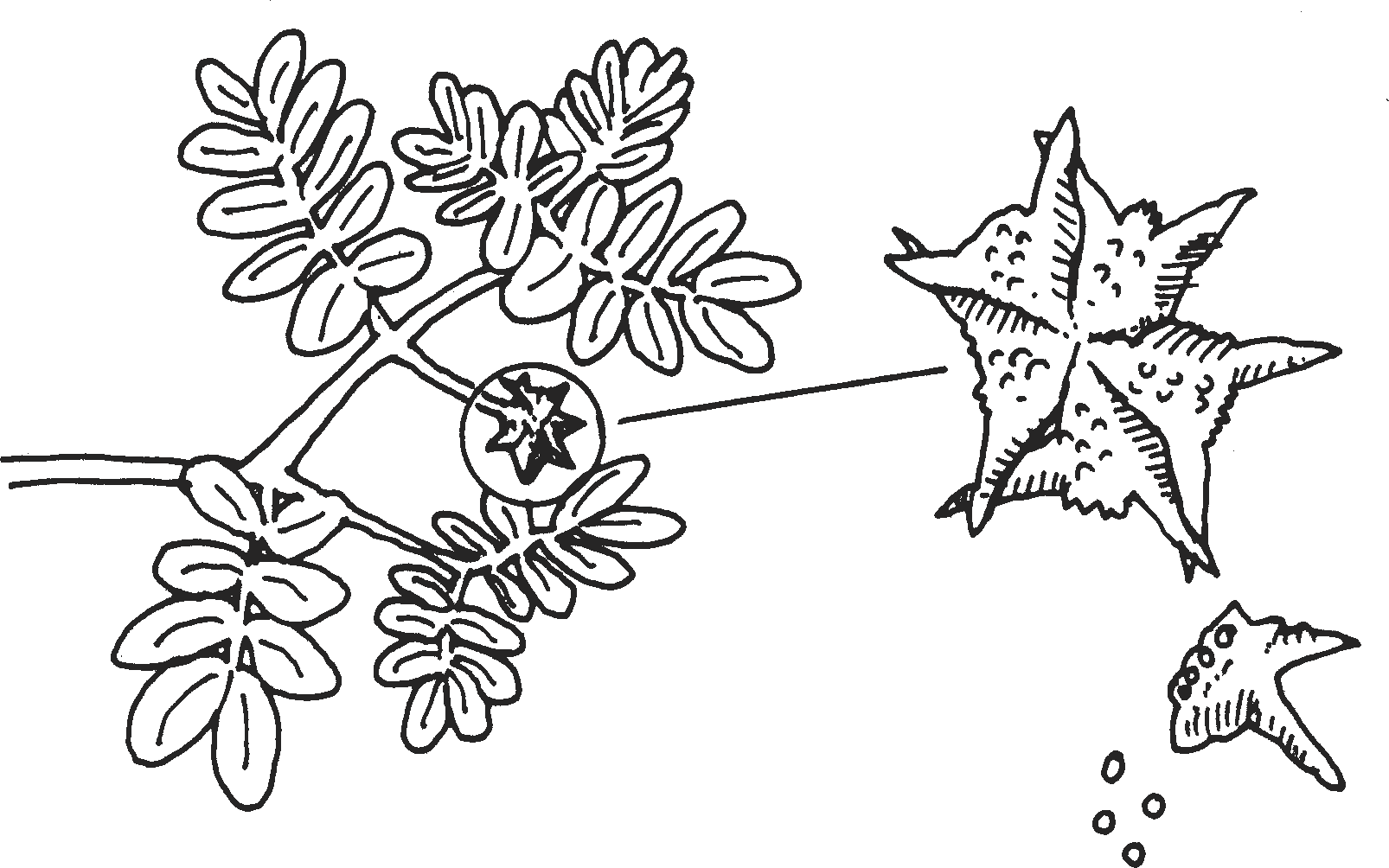 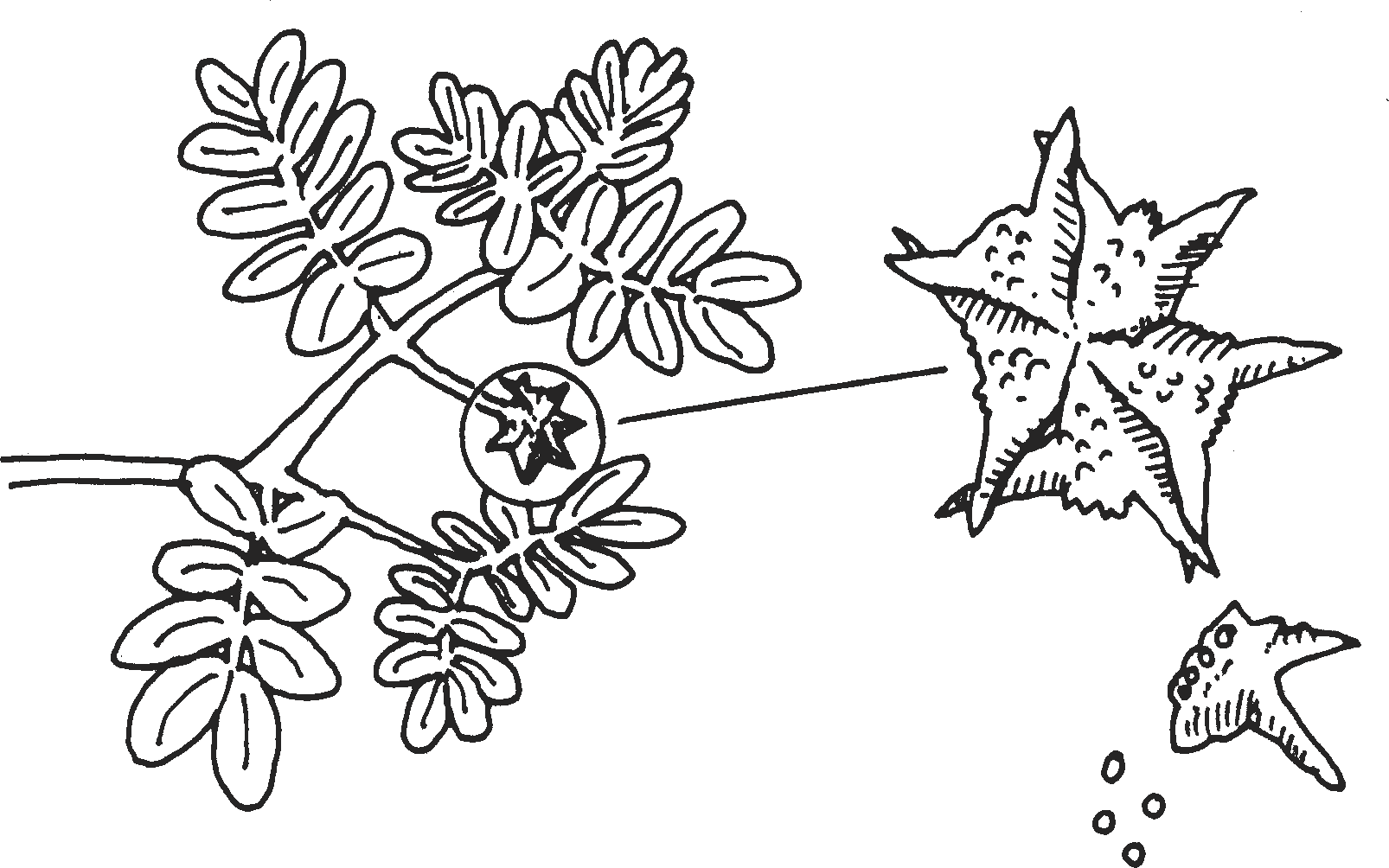 Linda Allison illustration5Work with a partnerEach team will need:Battle of the Beaks: Normal Year ChartBattle of the Beaks: Drought Year Chartbeak materials: 4 popsicle sticks, 2 rubber bands, 9 penniesfood supply: 1 teaspoon large seeds (e.g., garbanzos) and 1 teaspoon small seeds (e.g., mustard seeds)cm rulertapesheet of paper (“stomach”)paper plate (“island”)timer1 Build a Small BeakUse popsicle sticks to test the diﬀerence between big beaks and small beaks.To build a small beak, you will need two popsicle sticks, a rubber band,and three pennies.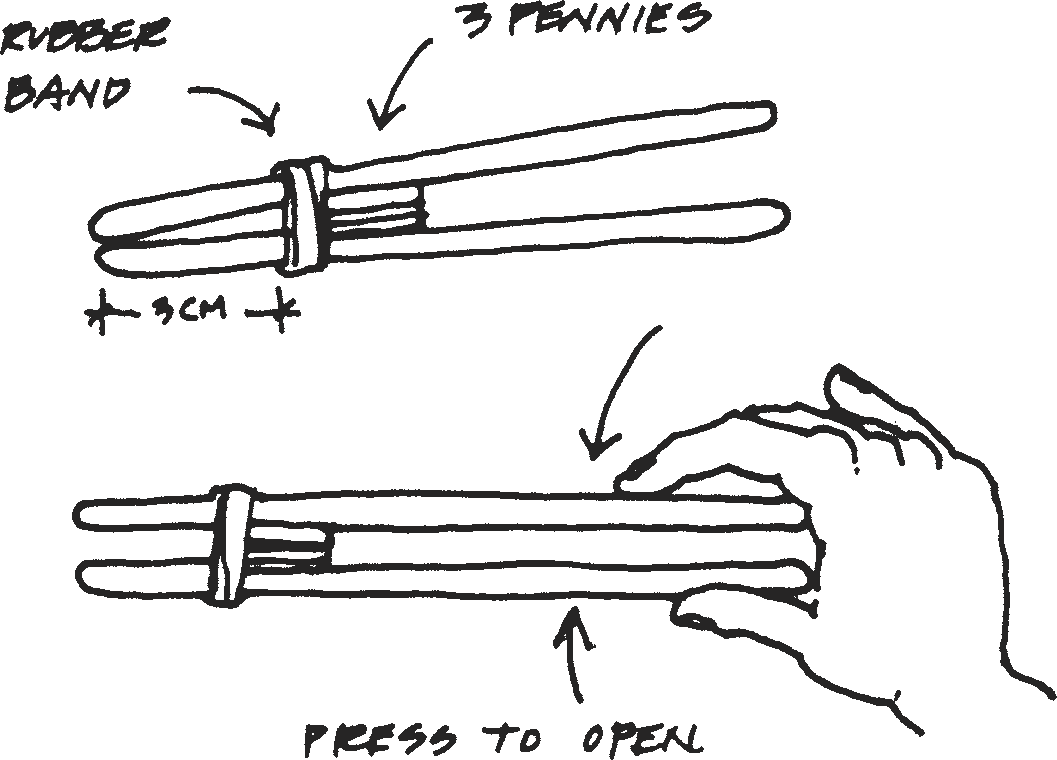 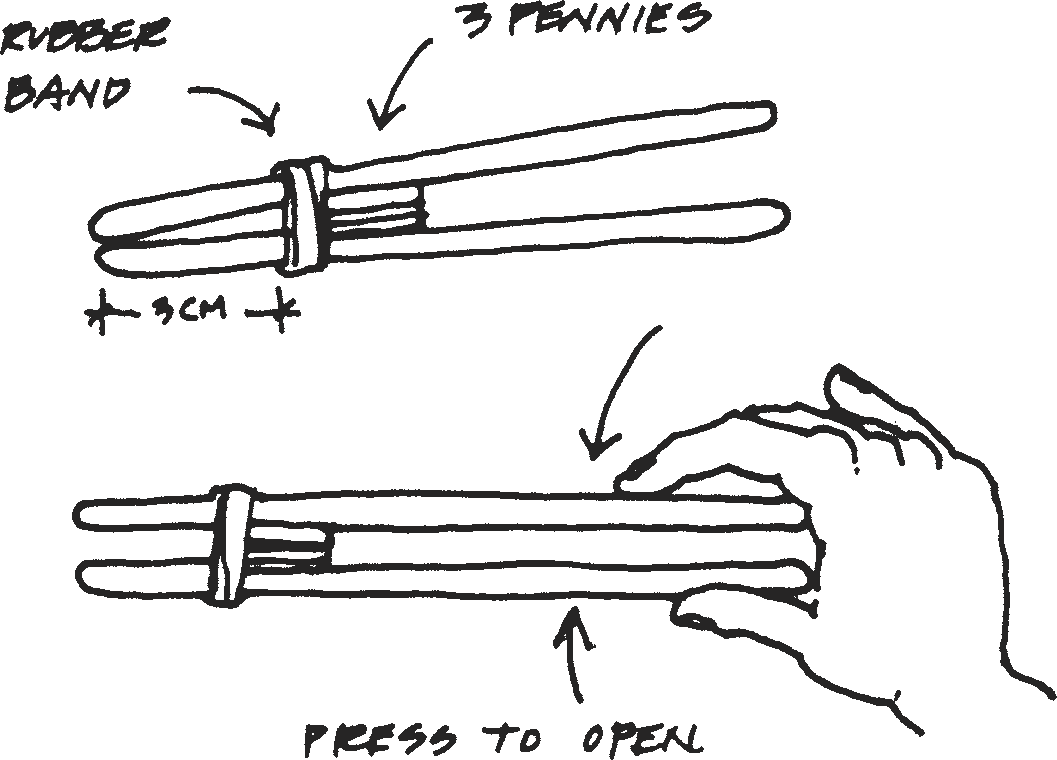 Measure and mark a stick with a line 3 centimeters from the tip.Rubber band the two sticks together just past the 3 centimeter line.Make a stack of three pennies. Hold the stack together with a skinny piece of tape.Slide the stack of pennies between the two sticks. Position them just behind the rubber band.Rubber band3 penniesPress to openPress on the open ends to open the beak.2 Build a Big BeakTo build a big beak you need two popsicle sticks, a rubber band, and six pen- nies. Measure and mark a stick with a line 6 centimeters from the tip.Rubber band the two sticks together just past the 6 centimeter line.Make a stack of six pennies. Hold the stack together with a skinny piece of tape. Slide the stack of pennies between the two sticks. Position them just behind the rubber band.Press on the open ends to open the beak.5Beak Testing: A Normal Year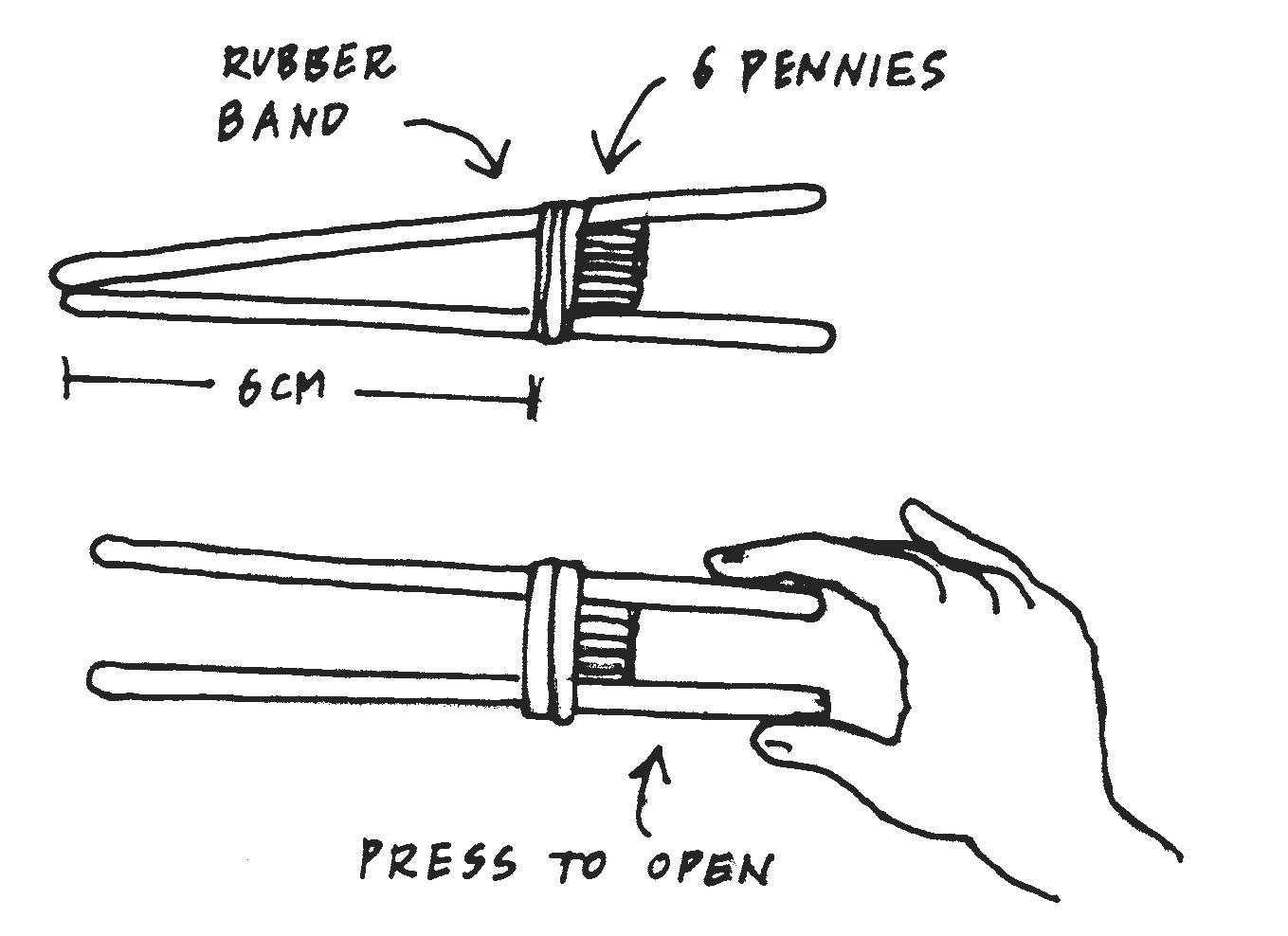 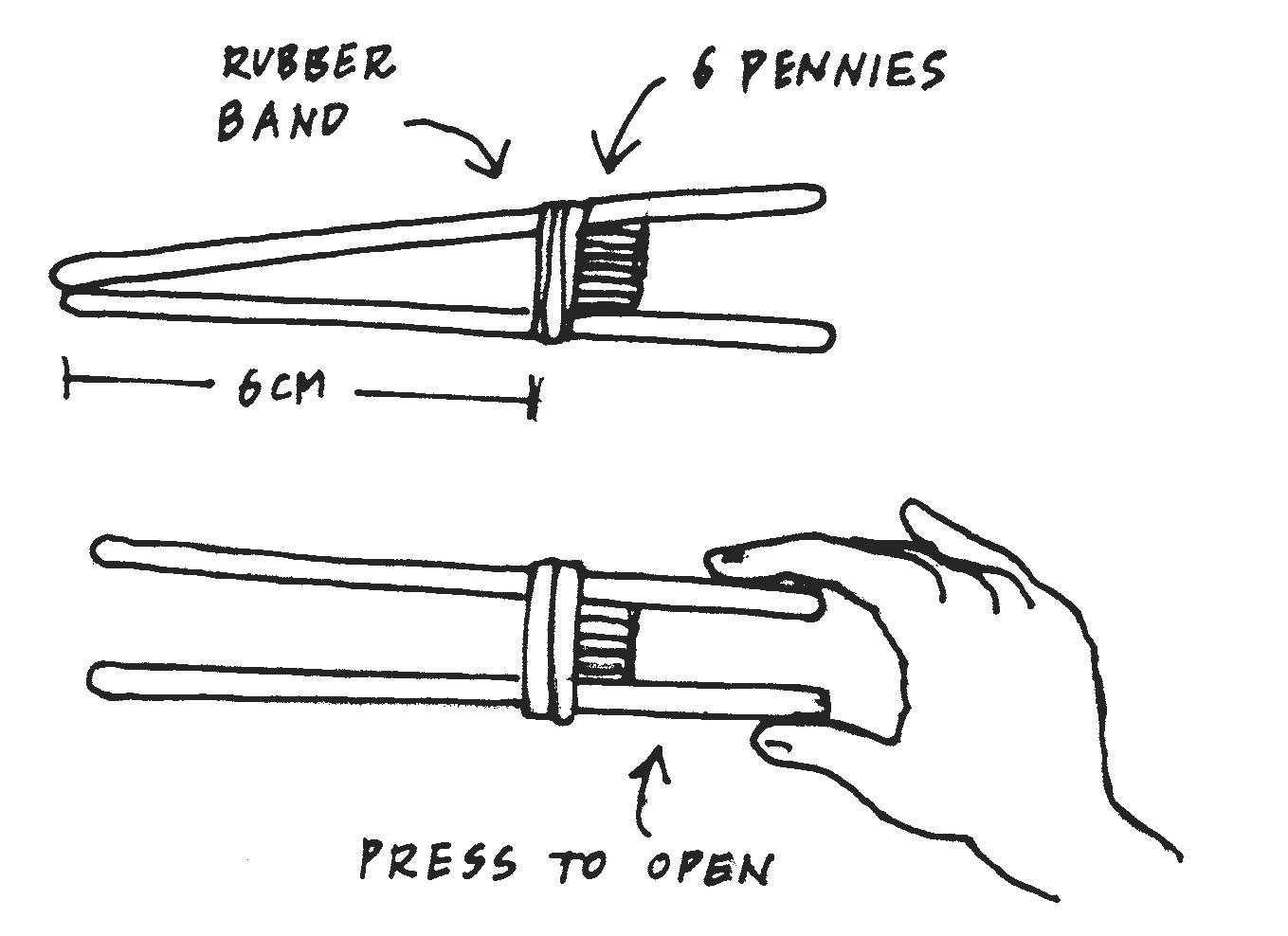 In this test your ﬁnch stays alive by gathering seeds on the “island” and collecting them in your “stomach.” You will have one minute to gather up as much food as you can.Decide who will use the big beak and who will use the small beak. Write each name on the Battle of the Beaks: Normal Year Chart.Before you start, predict which beak will be the better tool for gather- ing seeds:In a normal year, there is a mix of large and small seeds. Prepare a seed supply for a normal year grabbing an equal pile of large and small seeds then scat- tering them on the island (the paper plate). Each beak needs a sheet of paper to act as a stomach for its seeds.Grab a few seeds and practice with your beak.Decide who will be the timer and who will be the beak tester.Ready to test? When the timer says go the tester will have one minute to use the beak to put as many seeds as possible in the stomach.When the minute is up, count the seeds that you gathered. Record the performance for your beak on the Battle of the Beaks: Normal Year Chart. Repeat the exercise for test #2.5Your minute is up.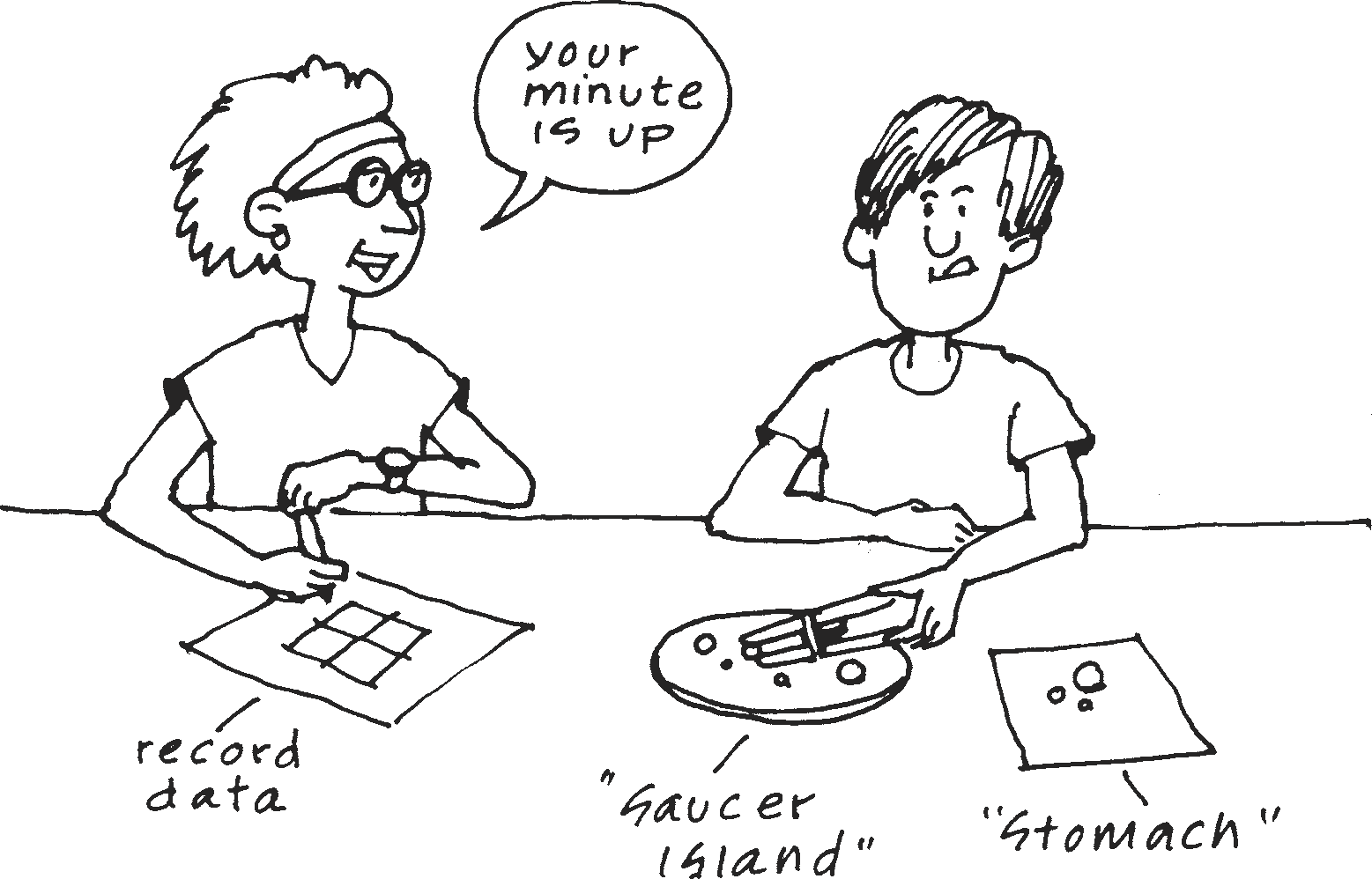 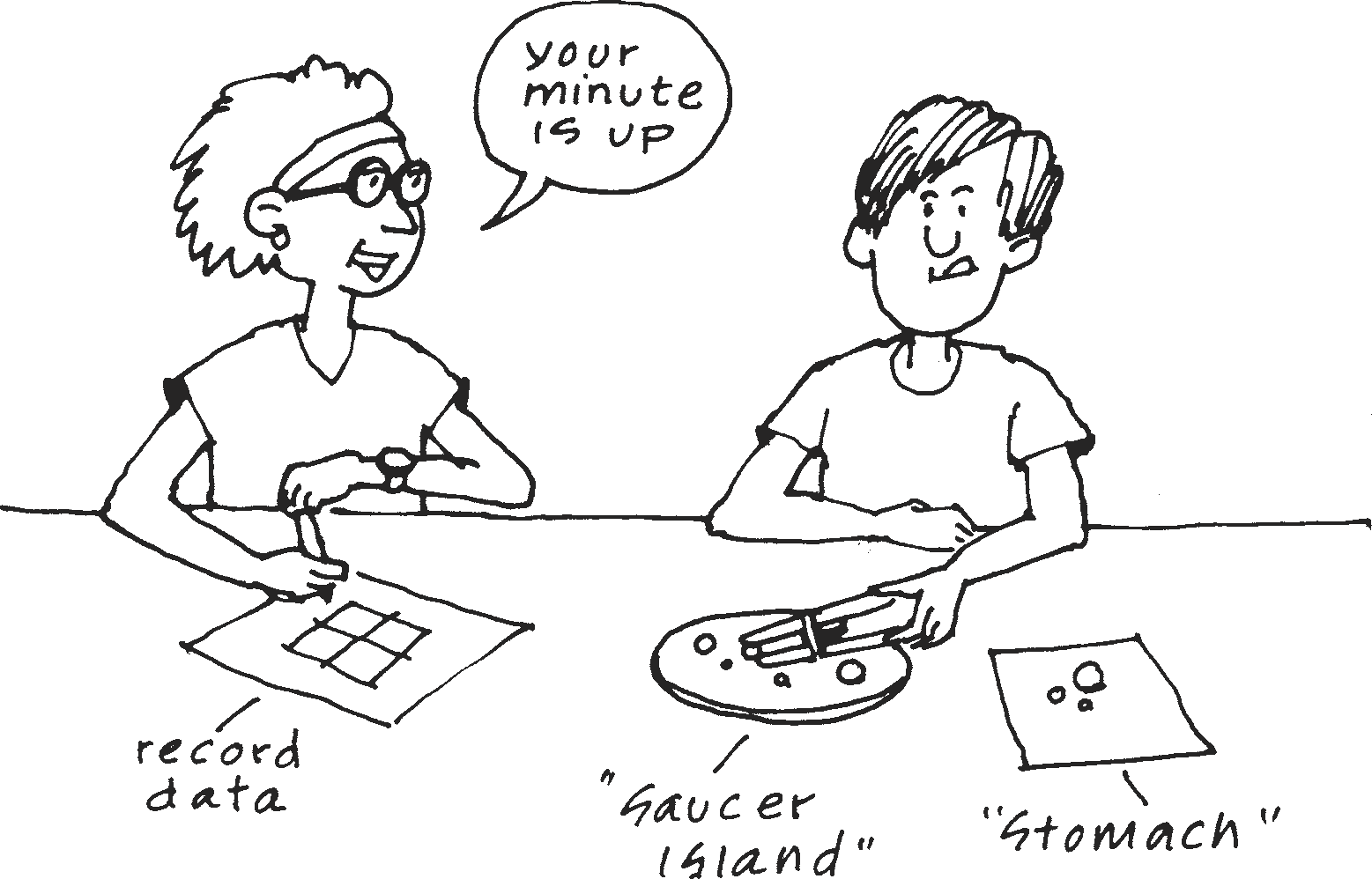 Record data	“Saucer Island”	“Stomach”Battle of the Beaks: Normal Year ChartSwitch places and have your partner complete Test 1 and Test 2 for the other beak size.Add up the totals and record them on the Battle of the Beaks: Normal Year Chart. Which beak size gathered the most seeds?5Beak Testing: A Drought YearOne year no rain came to the island. Many plants failed to bloom and produce new seeds. All the medium ground ﬁnches ate the small, soft seeds ﬁrst, leaving mostly large, tough seeds, so now big seeds dominate the menu.Prepare a seed supply for a drought year by leaving mostly large seeds and only two or three small seeds on the island.Repeat the steps you did for the Normal Year. You and your partner should complete Test 3 and 4 for both beak sizes. Record your data under Battle of the Beaks: Drought Year Chart.Battle of the Beaks: Drought Year ChartAdd up the totals and record them on the Drought Year Chart. Which beak size gathered the most seeds?5Review the DataWhich beak size gathered the most seeds in a normal year?Which beak size gathered the most seeds in a drought year?Review your prediction under 3b (page 137) (Beak Testing: A Normal Year).Was your prediction correct or not?How does a change in environment (drought) aﬀect which beak size gathers the most seeds?Consider This“Natural selection” occurs when the environment favors or selects some varia- tions over others. You have tested two variations of beaks, large and small. In the drought environment, which beak variation is favored? Why?Beak TypeNormal Year (A Mix of Seeds)Normal Year (A Mix of Seeds)Small BeakName of tester:Test # 1Small BeakName of tester:Test # 2Small BeakName of tester:TotalBig BeakName of tester:Test # 1Big BeakName of tester:Test # 2Big BeakName of tester:TotalBeak TypeDrought Year( Mostly big, tough seeds)Drought Year( Mostly big, tough seeds)Small BeakName of tester:Test # 3Small BeakName of tester:Test # 4Small BeakName of tester:TotalBig BeakName of tester:Test # 3Big BeakName of tester:Test # 4Big BeakName of tester:Total